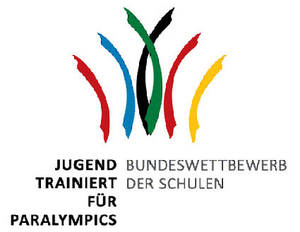 Schulsportliches Wettkampfprogramm im Land BrandenburgAusschreibung Jugend trainiert für Paralympics – Landesfinale Leichtathletik(gemeinsam mit dem Kreisfinale LDS)Veranstalter:     	Ministerium f. Bildung, Jugend und Sport d. Landes BrandenburgAusrichter:        	Marit Stoye, Schulsportberaterin Inklusion des Schulamts Cottbus                         		gemeinsam mit dem Behinderten- und Rehabilitationssportverband Brandenburg e.V.Wettkampfort:	Stadion der FreundschaftCottbuser Str. 38			15711 Königs WusterhausenTermin/ Zeit:		23. Mai 2024				9:45 – 14:00 Uhr 		Anreise bis 9:30 Uhr(nur bis 8:45 Uhr sind Veränderungen in den Startlisten möglich, bitte gerne telefonisch, die Telefonnummer wird nach Anmeldung bekanntgegeben)Ansprechpartner: 	Marit Stoye (marit.stoye@lk.brandenburg.de)Meldungen:	bis 26.4.2024 Teilnahmebestätigung & Meldeliste an marit.stoye@lk.brandenburg.deKlassifizierungsbögen (und Fragen dazu) an Sara Grädtke: saramezzi84@gmail.comTeilnehmer:	Startberechtigt sind Schüler*innen mit Sehbeeinträchtigungen (Marie-und-HermannSchmidt-Schule), sowie aus jeder Region zwei Schulen mit körperlich-motorischen Beeinträchtigungen und je eine Schule mit geistigen Beeinträchtigungen (die Sieger der Regionalfinals). Wettkampfklassen: 	WK II 2005 und jüngerU20 (2005-2007)U17 (2008-2010)U14 (2011 und jünger)Startgruppen / -klassen: Es erfolgt eine Wertung in den Wertungsklassen U20, U17 und U14. Besteht bisher keine gültige Klassifizierung für die Sportart Para Leichtathletik, muss durch die Schulen über den beigefügten vereinfachten Klassifizierungsbogen eine Einstufung der Teilnehmer*innen erfolgen. Jede Schule klassifiziert ihre Schüler*innen entsprechend der Klasseneinteilung selbstständig. Vor Ort kann eine stichpunktartige Überprüfung der angegebenen Startklassen erfolgen. Die Klassifizierungstabelle und der Klassifizierungsbogen sind unter www.jugendtrainiert.com veröffentlicht. Für die Einholung der Einverständniserklärung bei den Erziehungsberechtigten ist jeweils die meldende Schule verantwortlich. Außerdem wird mit der Meldung bestätigt, dass aus medizinischer Sicht keine Einwände gegen die Wettkampfteilnahme der Schüler*innen vorliegen. Wettkampfablauf:1.) Anmeldung2.) Begrüßung3.) Stationsbetrieb (siehe Zeit- und Ablaufplan, die)4.) Siegerehrung AustragungsmodusHinweise:Eine Mannschaft besteht aus maximal 10 Schüler*innen, die den Wettkampfklassen U20, U17 oder U14  angehören müssen. Es gibt keine zahlenmäßige Vorgabe der Zusammensetzung.Jede/r Schüler*in muss in 4 Disziplinen an den Start gehen.Beim Weitsprung, Kugelstoß und Ballwurf sind jeweils 3 Versuche erlaubt. Die Startklassen T/F11 und T/F12 dürfen beim Weitsprung aus der 1m-Zone springen. Die Sportler/innen der U14 dürfen beim Weitsprung aus der 80cm Zone springen. Es dürfen keine Handbikes eingesetzt werden. Rennrollstühle sind erlaubt. Eine separate Wertung zwischen Renn- und Normalrollstuhl erfolgt nicht. Starter*innen im Rollstuhl müssen, sofern sie eine Disziplin im Rollstuhl durchführen, alle weiteren Disziplinen aus dem Rollstuhl absolvieren. Beim Kugelstoß und beim Ballwurf müssen der/die Sportler*in bei der Übungsausführung Sitzkontakt entsprechend den Regeln der WPA haben. Die Stoßgewichte entsprechen den auf der Webseite des DBS veröffentlichten Gewichten je Alters-, Startklasse und Geschlecht https://www.dbs-npc.de/leichtathletik-wettkampfwesen.html. Betreuer*innen bzw. Guides sind während des Wettkampfes entsprechend der Regularien von World Para Athletics (www.paralympic.org/athletics) im Innenraum der Wettkampfanlage zugelassen. Disziplinen:U20: 	100m, 800m, Ball (200g), Kugel, Weitsprung (Zone nur für Klassen 11 und 12), 400m nur für Rollis als Ersatzdisziplin für WeitsprungU17: 	100 m, 800 m, Ball (w: 80g, m: 200g), Kugel, Weitsprung (Zone nur für Klassen 11 und 12), 400m nur für Rollis als Ersatzdisziplin für Weitsprung U14: 	75 m, 800 m, Ball (80g), Weitsprung (Zone – alle Klassen), 400m nur für Rollis als Ersatzdisziplin für WeitsprungWertung:Es wird getrennt nach Startklassen, Disziplinen und Geschlecht gewertet. Je nach Geschlecht/Start- klasse/Disziplin wird die erbrachte Leistung in einen Punktwert umgewandelt. Berechnungsgrundlage hierfür ist die Faktorentabelle der Abteilung Para Leichtathletik. Alle so ermittelten Punktwerte einer Mannschaft werden zu einer Gesamtsumme addiert. Bei max. 10 Teilnehmer*innen pro Mannschaft können also bis zu 40 Punktwerte in die Berechnung einfließen. Es werden den Wettkampfklassen angepasste Punkte verwendet. Gesamtsieger ist die Mannschaft mit den meisten Punkten insgesamt. Hinweise:Vor Wettkampfbeginn sind die Mannschaftslisten mit der Unterschrift des Schulleiters vorzulegen!Der Ausrichter haftet nicht für Wertsachen und Schäden gleich welcher Art!Bei den Wettkämpfen besteht Aufsichtspflicht der Lehrkräfte gegenüber den Aktiven ihrer Mannschaft.Für einen kleinen Imbiss ist gesorgt.Den teilnehmenden Mannschaften eine gute Anreise und viel Erfolg beim Landesfinale in Königs Wusterhausen!Marit StoyeKoordinatorin SchulsportAnlagen:  Klassifizierungsbogen, Teilnahmebestätigung, MeldelisteAnlage:  Teilnahmebestätigung per E-Mail an Marit Stoye: marit.stoye@lk.brandenburg.de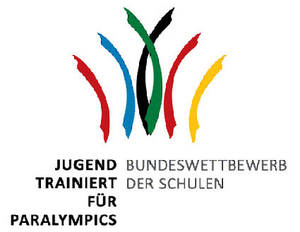 Schulsportliches Wettkampfprogramm im Land Brandenburg JUGEND TRAINIERT Teilnahmebestätigung JUGEND TRAINIERT FÜR PARALYMPICS - Landesfinale LeichtathletikBitte am PC ausfüllen!Schule:      Anschrift:      Tel.:      						Email:      Ansprechpartner*in/Betreuer*in:       bestätigt ihre Teilnahme am Landesfinale Leichtathletik. ist Sieger beim Regionalfinale Leichtathletik in der Wettkampfklasse II U20, U17, U14 mixedam:      	in:      .________________________________			_______________________________________Ort, Datum							Stempel der Schule________________________________			_______________________________________Unterschrift Sportlehrer/in					Unterschrift der Schulleitung_ _ _ _ _ _ _ _ _ _ _ _ _ _ _ _ _ _ _ _ _ _ _ _ _ _ _ _ _ _ _ _ _ _ _ _ _ _ _ _ _ _ _ _ _ _ _ _ _ _ _ _ _ _ _ _ _ _ _ Hinweise: 	Die Anmeldung zum Wettkampf erfolgt zum Meldetermin laut Ausschreibung. Spätere Meldungen können nur unter Vorbehalt berücksichtigt werden. 	Die Anmeldung ist verbindlich. Die Teilnahme ist durch die anmeldende Schule abzusichern.Anlage:  Meldeliste per E-Mail an Marit Stoye: marit.stoye@lk.brandenburg.deSchulsportliches Wettkampfprogramm im Land BrandenburgJUGEND TRAINIERT Meldeliste JUGEND TRAINIERT FÜR PARALYMPICS LeichtathletikBitte am PC ausfüllen!Schule:      Anschrift:      Tel.:      						Email:      Ansprechpartner*in/Betreuer*in:      * Wird durch die Wettkampfleitung eingetragen, nachdem wir die Rückmeldung von Fr. Grädtke bekommen haben.________________________________			_______________________________________Stempel der Schule 						Unterschrift der SchulleitungAnlage:  Klassifizierungsbögen per E-Mail an Sara Grädtke: saramezzi84@gmail.comSchulsportliches Wettkampfprogramm im Land BrandenburgJUGEND TRAINIERT 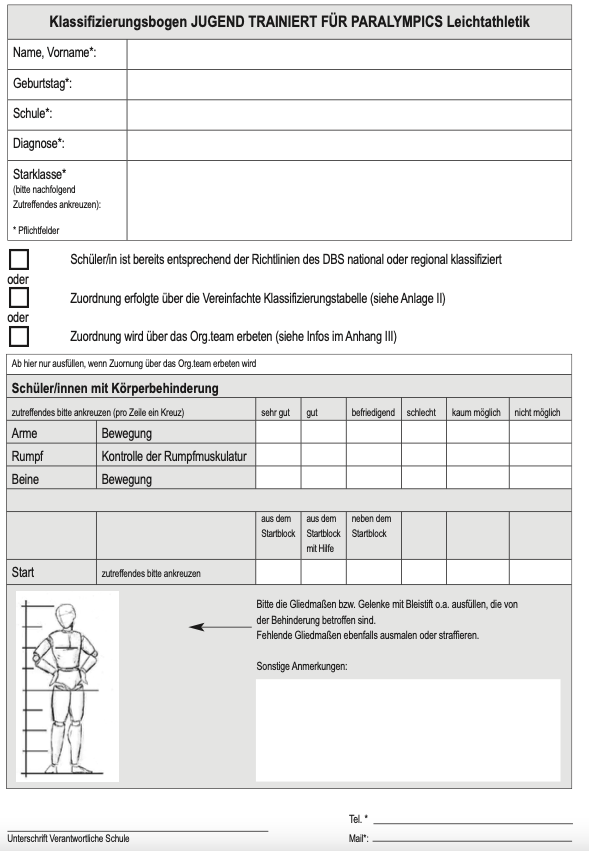 Nr.NameVornameGeburts-datum  m  wStart-klasse(IPC) *75m100m800m400mWeit-sprungBallKugel12345678910Ersatzsportler*innen:Ersatzsportler*innen:Ersatzsportler*innen:Ersatzsportler*innen:Ersatzsportler*innen:Ersatzsportler*innen:Ersatzsportler*innen:Ersatzsportler*innen:Ersatzsportler*innen:Ersatzsportler*innen:Ersatzsportler*innen:11121314151617